PROTOKOLL møte i Sak Som medlemmer møtte:Petter Harald Kimo, Annette Brede, Gunnar Alstad, Yngve Røøyen, Eivind Såstad Mjøen, Hanne Staverløkk, Bjørnar Schei, Torstein Næss (1. vara), Kjell Erik Berntsen (2. vara), Anne Irene Myhr (STBK)Forfall:  Tove Schult, Olav Galtvik, Malin Solberg (STBU)Til : Fra kl. 10.00 hadde vi en orientering av Marit Haugen, styreleder i TineTema: Melkemarkedets muligheter og utfordringerFaste saker7/23       22/00044-7   Faste saker 19. september1/2022                  Godkjenning av innkalling og saksliste2/2022                  Godkjenning av protokollerStyremøte 25. og 26. august3/2022                 Referat fra faste utvalg og prosjekter4/2022                  Rapport fra fylkesstyret og fadderlag5/2022                 MedlemsoversiktPr. 11/9-21: Totalt 8 882 medlemmerPersonlig medlemmer: 3706 Bruksmedlemmer: 3746, Husstandsmedlemmer: 1430Pr. 11/9-22: Totalt 8 841 medlemmerPersonlige medlemmer: 3664Bruksmedlemmer: 3756Husstandsmedlemmer: 14216/2022                  Invitasjoner/møter/arrangement – Møteplan7/2022                 Media8/2022                  Fylkeskontoret informererInternasjonalt prosjekt utviklingsarbeid landbruk - AilinLeif Hjulstad (tidligere rådgiver i Trøndelag Bondelag) har tatt kontakt angående et prosjekt han er tilbudt styrelederrolle for.Prosjektet går igjennom PRIOS (www.prios.no) som ble etablert i 2016, der flere samarbeidende fagmiljøer i Midt-Norge rundt kurs og konsulentvirksomhet i næringslivet gikk sammen om det som i dag heter Prios Kompetanse.De jobber i stor grad mot internasjonale prosjekter. Prosjektet Leif er headhunta inn i er et internasjonalt prosjekt med midler fra EU gjennom Erasmus+, hvor målet er å få flere kvinner med eller uten tilhørighet i landbruket til å skape landbruksrelaterte arbeidsplasser.Resultatet skal bli en kunnskapsbase, veileder og undervisningsprogram som alle i hele Europa kan høste av.Målgruppe: kvinner i landbruket, kvinner i rurale strøk og innvandrerkvinner.Prosjektet er fullfinansiert og per i dag er skog ved Skogselskapet (Rannveig Kristiansen), jord og rekruttering ved Mariann Hovin (Mære Kompetansesenter), KUN ved Karin Hovde og Felleskjøpet ved Kristin Wibe engasjert i prosjektet. Det Leif lurer på er om han, som Leif sjøl (og tidligere Bondelagsansatt), kan representere på vegne av Bondelaget mot at vi sier det er ok?Da vil han rapportere skriftlig til Bondelaget underveis. Det vil ikke koste oss noe, ettersom prosjektet allerede er finansiert, men prosjektet trenger en fot inn i næringa.Administrasjonen synes dette er en god ide og foreslår i tillegg at Leif informerer om prosjektet til Bygdekvinnelaget. Nordic Green Business Forum 16. og 17.februar 2023 på Britannia - AilinKonferanse arrangeres av Nordic Green Business Forum (NGBF) som er en samarbeidsplattform initiert av foretak og aktører innen svensk og norsk skognæring. Målet for NGBF er å skape en arena/forum hvor det settes dagsorden for forretningsmuligheter til de grønne næringene og skal være det opplagte stedet å være for alle som er interessert og opptatt av mulighetsrommet i det grønne næringslivet. Målgruppen er politikere (lokale, regionale og nasjonale), gründere, statsråder, næringslivsaktører, forskere, innovatører, investorer, kort sagt beslutningstakere.Overordna tema: Hvordan ser den nye verdenshandelen ut? – Trendene påvirker handel – hvordan vil handelen endres?Andre temaer: bioverdi-jord, skog, hav (prosjektet vi deltar i), sektorene presenterer seg gjennom korte drypp, forsyningssikkerhet, klimapolitikk og lokalforsyning, korte verdikjeder («just in time» til «just in case»)Viktig å få med seg de store bedriftene; hva er verdien for økt næringslivssamarbeid mellom Norge og Sverige? Jobber for å få inn innledere som Jens Stoltenberg/forsvarssjefen/forsvarsministeren, for å snakke om matvaresikkerhet/selvforsyning.2+2-modell for agronomutdanninga vs 3-årig løp i videregående skole - BeritVi har startet arbeid med å orientere politikere hvilke konsekvenser et lærlingeløp (2+2) vil ha for agronomutdanninga og naturbruksskolene i Trøndelag. Vi har i intern høring i Norges Bondelag uttrykt at det vil kreve tid og store ressurser å få på plass en 2+2-modell. Det vil kreve en godkjenningsordning av lærebedrifter (gårdsbruk), det vil kreve at det er nok godkjente gårdsbruk – har vi nok bønder som kan avsette tid og ressurser til å ha en lærling? Lærlingelønn? I Trøndelag har vi oppdaterte naturbruksskoler hvor det er foretatt mye investeringer de siste årene. Det er stabile og gode søkertall til skolene. Hvilken «type» elever vil søke seg til ei agronomutdanning med lærlingeløp – vil vi få de som søker seg videre til høyere utdanning med ei lærlingeordning? Hva vil skje med Voksenagronomen som er basert på innholdet i et 3-årig løp? Naturbruksskolene, spesielt Mære landbruksskole, uttrykker stor bekymring rundt vedtaket som er gjort i Norges Bondelag om å få for 2+2-ordning. Saken er ventet ut på høring denne høsten. Flere fylkeslag har reagert på vedtaket, som bl.a er basert på en rapport fra Høgskolen i Innlandet – «Forsøk med 2+2 modell for agronom og gartner». Forsøkene foregikk i fylkene Finnmark, Nordland, Vestfold og Buskerud.Sluttrapport prosjekt kartlegging av arealer til ulike typer matproduksjon – BeritSluttrapport og regnskap med timeregistreringer for «Arealkartleggingsprosjektet» («AK-prosjektet») er sendt Trøndelag Fylkeskommune sammen med den bestilte rapporten fra NIBIO – «Geografisk fordeling av egnethet for korn og gras i Innlandet og Trøndelag». Videre arbeid/utfordringer er sendt Kornutvalget i Norges Bondelag i mai 2022, og vi venter tilbakemelding derfra. Dette må følges opp.Søknader til RK og RT-midler- henvendelser fra aktuelle søkere: Ailin                                                 Energibruk i Trøndersk LandbrukNTE skal gjennom prosjektet informere og hjelpe Trønderske gårdbrukere med å redusere energibruken i sin produksjon og med dette redusere egne energikostnader og klimaavtrykk. Vi ønsker gjennom fagmøter å belyse hvilke muligheter de har for å gjøre tiltak på egen gård for å redusere egen energibruk. Vi ønsker også å bygge opp kompetanse og utvikle tjenesten Energikartlegging i Landbruket, som vi skal tilby Trønderske gårdbrukere. Dette vil gi grunnlag for redusert klimaavtrykk og bedre økonomi på den enkelte gård og i landbruket.Se vedlegg.Beskyttede Betegnelser – hovedprosjekt i TrøndelagVi har 32 beskyttede betegnelser (BB) i Norge, 6 av de i Trøndelag :Festsodd fra TrøndelagSkjenningFjellmandel fra OppdalSkjørost fra RørostrakteneØkologisk Tjukkmjølk fra RørosBadsturøkt kjøtt på namdalsk vis.Stiftelsen Norsk Mat har samarbeidet med produsentsammenslutningene bak Beskyttede Betegnelser i Trøndelag det siste året. Basert på tilbakemeldingene i et forprosjekt (finansiert av Trøndelag Fylkeskommune) har Stiftelsen Norsk Mat og representanter for produsentsammenslutningene besluttet at det skal jobbes for å etablere et hovedprosjekt. Beslutningen er fundert på følgende resultater fra forprosjektet:Nøkkelaktører hos produsenter, dagligvare, restaurantnæring, reiseliv og andre interessenter ser et stort potensial og mulighetsrom i å bruke BB som et kvalitetsstempel overfor egne kunder.Det er etablert en konkret tiltakspakke som partnerskapet bak søknaden ønsker å realisere.Timingen er riktig for at Trøndelag tar en posisjon og aktiv rolle i å løfte BB som verktøy for regional utvikling innen mat og matkultur i Norge. Resultatet fra dette prosjektet skal være overførbart til andre regioner i Norge.Erfaringer fra andre regioner internasjonalt, eksempelvis Parmeggiano Reggiano, viser at BB kan spille en viktig rolle i regional verdiskaping og attraktivitet. Med forsterket satsing vil dessuten BB kunne fungere som en brobygger for erfaringsdeling og samarbeid mellom Trøndelag og andre regioner i Norge og Europa.Vi er nå i innspurten på arbeidet med søknaden på hovedprosjektet som går over 2 år. Innholdet i prosjektleveransene går bl.a. ut på Utvikling av en kommunikasjons- og markedsføringsplan for BB produktene i Trøndelag tilpasset bruk i reiseliv, dagligvare og Horeca (Hotell – restaurant – catering). Etablere strategiske partnerskap med reiseliv, handel og serveringsbransjen om å ta i bruk BB – også internasjonalt. Initiere flere søknader for BB i Trøndelag gjennom samarbeid med produsenter, forvaltningsapparatet, medieaktører, akademia og FOUEtablere lokale pilotprosjekter for9/2022                 Rapport fra Bygdekvinnelag og BygdeungdomsalgSaker til behandling45/22       21/00308-7   Medieplan Trøndelag Bondelag høst 2022SaksutredningHoveddokumentet «Kommunikasjon og mediaplan Trøndelag BL» ligger i fylkesstyrets team i Teams.Fylkesstyret i Trøndelag Bondelag vedtok på styremøtet 22. juni et medieplan for sommer og tidlig høst 2022 med følgende vedtak:Styret i Trøndelag Bondelag godkjenner opplegg som beskrevet i saksframlegget der hovedpunktene er:Presentasjon av fylkesstyret med filmsnuttÅpen GårdEventuelle debattinnlegg og kronikkerAktivitet på Trøndelag Bondelag sin Facebook-side gjennom sommerenSommerbrev til lokallagslederneTrøndelag Bondelag sin Instagramkonto igangsettesDet er etter styremøtet på Oppdal 25.-26. august laget en publiseringsplan for presentasjon av fylkesstyret gjennom filmsnutter. Disse publiseres på Facebook, Instagram og YouTube i tidsrommet 23. september til 21. oktober. Alle samles i en artikkel på hjemmesida når siste styremedlem er publisert. Publiseringsplanen er sendt på epost og ligger i Teams.For Åpen Gård prøvde vi “takeover” på Facebook-siden vår. Dette ble en større suksess enn å få bilder og noen ord tilsendt. Det siste skjedde ikke, men de arrangørene som fikk tilgang til sida vår leverte Så ved anledninger hvor det er aktuelt så fortsetter vi med å gi tilgang i en periode til FB-sida vår. Siste uke har vi hatt to forsideoppslag i Trønderavisa som belyser den krevende situasjonen landbruket er i. I tillegg et oppslag i Nationen. AU er klare på at vi må vinkle kommunikasjon/medioppslag slik at innholdet gavner oss med tanke på politisk arbeid.Vi må også ha en diskusjon/avklaring på hvordan vi skal håndtere kommentarfelt i sosiale medier. Uansett hva vi formidler er det folk der ute, ofte de samme, som vinkler det i retning av at bondelaget gjør en dårlig jobb, bondelaget har aldri hørt på eller gjort noe for meg. Disse kommentarene blir stående uimotsagt, og de som faktisk mener at det som formidles er bra er fraværende – mulig skremt av det negative. Vi må aldri glemme at vi jobber for norsk matproduksjon, økt matproduksjon på norske ressurser (økt sjølforsyningsgrad) og matsikkerhet (beredskap). Vi skal ha landbruk i hele landet.Oppgaver/saker denne høsten 2022 som vil kreve mediearbeid:Gjenstående kronikk – AU sin planBudskap viktig arbeidsår for bondelaget – skjebneår for landbruket. Gis først til Adresseavisen eksklusivt, deretter Trønderavisa og lokalavisene.Utredning/innstilling fra inntektsutvalget for jordbruket (Grytten-utvalget):Vår reaksjon ved fylkesleder skal ut som pressemelding til: NRK, Adresseavisen, Trønderavisa, Nationen + lokalaviser (forventer at det kommer materiell også fra KOM i NB)Vår reaksjon ved fylkesleder legges på hjemmesiden og deles på FBHøringSkrive kronikk av høringssvaret vårt som sendes Adresseavisen eksklusivt først, deretter Trønderavisa og lokalaviseneInvitere til lokallagslederpraten på Teams for reaksjoner og innspillHer vil det også være et kommunikasjonsarbeid i forkant, og da følger vi det som kommer fra kommunikasjonsavdelingen til Norges Bondelag. Arbeid med #Inntektsløft og opptrappingsplanDele bilder og kort info på FB og Instagram fra møter og evt aktiviteterArtikkel på hjemmesiden om arbeidetLokallagene og lokalavisene: Lage og sende tipsliste/taleliste budskap for hvorfor det må på plass et inntektsløft med en opptrappingsplan – lokallagene bruk/finn  gårdsbruk/bønder som vil stille opp og formidle budskapene: Hvorfor det er viktig med norsk matproduksjon/landbruk i hele landet.Politisk arbeid/politiske møterTema for politiske møter denne høsten er #inntektsløft, opptrappingsplan, 2+2-løp vs treårig løp agronomutdanningen, økte kostnader innsatsfaktorer, P/U-ordninga (sammen med Tine). Artikler på hjemmesiden for hvert tema. Vurdere fortløpende om det skal lages kronikker eller debattinnlegg om temaene. Politisk møte 24. oktober: Invitasjon presse (med påtrykk), forhåndsomtaler, FB-arrangement, direktesending sekvenser av møtet?Generelt for alle politiske møter vi har: Del bilder og kort tekst om innhold/budskap i møtet på FB og evt Instagram. Besøk/gårdsbesøkGeneralsekretær Sigrid kommer 11. og 12. oktober – dele bilder og tekst på FB/Instagram, gjerne kort filmsnutt fra besøk hos lokallag. Artikkel på hjemmesiden i etterkant. Lokalaviser i området, NRK, Adresseavisen og Trønderavisa inviteres til å delta.2. nestleder i Norges Bondelag, Bodil Fjelltvedt, kommer 3. og 4. oktober - dele bilder og tekst på FB/Instagram, gjerne kort filmsnutt fra besøk hos lokallag. Her er det også snakk om et stormøte på kveldstid dag en i Orkland-området som vil kreve forhåndsomtaler/invitasjoner. Artikkel på hjemmesiden i etterkant. Lokalaviser i området, NRK, Adresseavisen og Trønderavisa inviteres til å delta.Politikerbesøk – Del bilder og kort tekst med budskap på FB/Instagram. Ledermøtet inkl Samvirkekonferansen, årsmøter i lokallagene andre aktiviteterBilder og tekst, evt små filmsnutter, på FB/InstagramHjemmesidenVurdere fortløpende presse som skal inviteres.I tillegg til denne medieplanen tar vi med det som kommer fra kommunikasjonsavdelingen fortløpende denne høsten. Det skal selvfølgelig også deles fra annet arbeid vi driver med denne høsten slik at vi viser bredden i det vi jobber med i hverdagsbondelagetFor alt gjelder at vi deler på FB og evt Instagram når medier har dekt saker vi jobber med, med en kort tekst om hva som er budskapet og hva vi vil med det. 46/22       21/00819-9   Oppfølging av Strategi- og arbeidsplan Trøndelag Bondelag mars 2022 - mars 2023, arbeid med ny strategiplan og arbeidsplan for mars 2023 . 2024SaksutredningGjennomgang av gjeldende arbeidsplanFylkesstyret i Trøndelag Bondelag tar en gjennomgang av Strategi- og arbeidsplan for Trøndelag Bondelag mars 2022 – mars 2023. Vedlagt saken er planen merket med rød-gul-grønn-markering for «Strategi/fokusområde» og «Tiltak». Markeringene er forslag fra saksbehandler og vi skal ta en grundig gjennomgang i møtet. Rødt betyr ikke igangsatt eller startet planlegging, eller at vi ikke har fått det til på en god måte. Gult betyr at arbeid er igangsatt, men ikke ferdig planlagt eller helt gjennomført. Det kan også bety stort potensiale for forbedring eller at noen tiltak er gjennomførte og andre ikke. Lysegrønt betyr at dette er det jobbet mye med, men arbeidet har fortsatt noen muligheter/potensiale for at det kan bli enda bedre. Grønt betyr at arbeidet er gjennomført/oppdrag utført.Noen felter er helt hvite. Det betyr bl.a at vi har ikke kommet til gjennomføring av arrangementet/opplegget enda eller at det har kommet mer til som ikke står i planen opprinnelig. Et eksempel her er strategi/fokusområde «Inntektsløft». Her kan vi sette grønt på tiltaka for de er gjennomført, men i tillegg så har f.eks «bondeopprøret» seglet inn fra sidelinja og påvirket arbeidet i organisasjonen, kostnadsøkninger pga pandemi og krig har medført mye ekstra arbeid, vi er i gang med en «samla plan II» og Trøndelag Bondelag har bidratt med mye ressurser inn i arbeidsgruppa til prosjekt #Inntektsløft.  Noen av feltene er hvite fordi flere/fylkesstyret må være med å gi en vurdering av hvor landet ligger. Dette gjelder opplæring, intern kommunikasjon og lagbygging.Kjente oppgaver/saker høsten 2022Ekstra store kostnader, gjeldsbelastning og inntekt vil prege arbeidet denne høsten. Inntektsutvalget for jordbruket (Grytten-utvalget) kommer også med sin innstilling når det gjelder inntektsmåling i jordbruket (1. oktober 2022) og en opptrappingsplan for å tette inntektsgapet mellom bønder og andre grupper skal på plass. Vi har også oppmerksomheten rettet på bonden og psykisk helse ettersom næringa over tid har hatt krevende utfordringer. 2+2 (lærlingeløp) i agronomutdanninga er en sak som også krever vår oppmerksomhet. Det er krevende å få til et 2+2-løp i Trøndelag og vi har et sterkt ønske om å sikre våre naturbruksskoler med treårig agronomutdanning. Det er også lagt opp til arbeid med P/U-ordninga fra Tine.Arbeid med Strategi- og arbeidsplan mars 2023 – mars 2024Til grunn for planen vil Næringspolitisk program for Norges Bondelag og Norges Bondelags prioriterte saker ligge. Men vi tar en runde i styremøtet for å sjekke ut hva fylkesstyret mener akkurat nå er viktig å tenke på:Hvilke områder/saker ser vi allerede nå er viktig at vi har fokus på i kommende arbeidsplan?Hvilke av de sju utvalgte strategiene for fireårsperioden skal vi bruke i kommende arbeidsplan?VisjonærTydelig stemmeFærre ledd til toppenSterk i enkeltsakerTydelig enighet og samhold utadRyddig og slagkraftig organisasjonFramsnakke oss selv hele tidaVi har pr nå ikke brukt “Visjonær” og “Færre ledd til toppen”. Sistnevnte gjorde vi en vurdering av til arbeidsplanen vi har nå med tanke på om den kunne misforstås. En kan legge kommunikasjon (intern kommunikasjon) i den. Visjonær vil være viktig – vi må bruke neste arbeidsår til å se “inn i glasskula”; På årsmøtet i 2024 skal det vedtas en ny fire-årig strategisk plan for Trøndelag Bondelag, og fylkesstyret må diskutere hvilken prosess en vil ha rundt det arbeidet.Arbeid med ny fireårig strategisk plan for Trøndelag BondelagGrunnlaget for arbeidet med gjeldende strategier for Trøndelag Bondelag ble lagt på ledermøtet 3. desember 2019 og vi brukte da ekstern hjelp til prosessen ved Astrid Skogseth i Steinkjer Næringsselskap AS.  I forkant gjennomførte fylkesstyrene i Nord-Trøndelag Bondelag og Sør-Trøndelag Bondelag fellesskap SWOT på områdene “lokallagene” og “landbruket i Trøndelag”.Vi har visjonen “Klimasmarte trønderbønder viser vei” – skal vi røre den?Vi har “fjøset vårt” som står på grunnvollen de fire pilarene i den norske landbruksmodellen,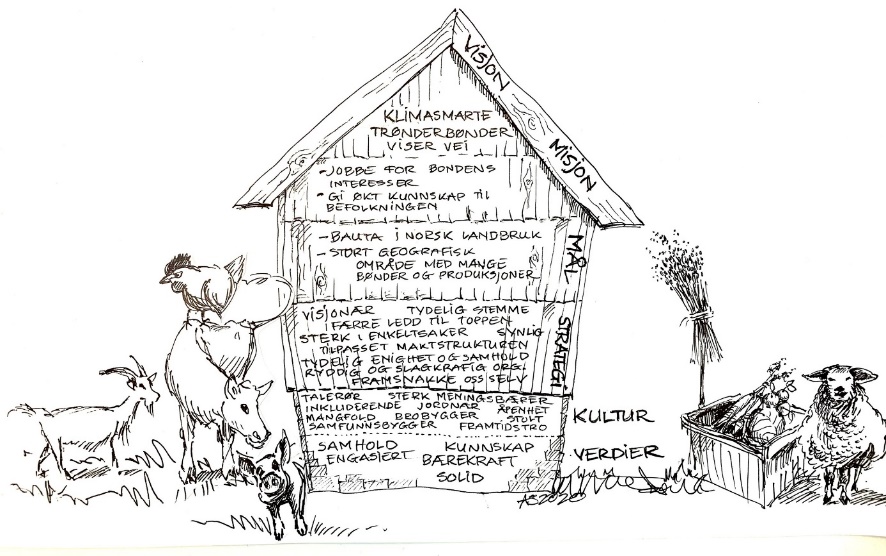 Skal vi bygge et nytt og mer “moderne” fjøs?Skal vi flikke på det vi har?Hva ønsker dere skal inngå i prosessen?(Foreta ny SWOT eller andre egna metoder? Spørreundersøkelse? Ekstern hjelp? Hvilke møteplasser skal vi bruke (ledermøte høsten 2023?) …)Kommentarer til gjennomgangen av status for arbeidsplanen mars 2022 – mars 2023:Teams skal bli hovedplattformen for fylkesstyrearbeid i Norges Bondelag. Fylkesstyret melder at det er stort behov for opplæring i å ta i bruk og bruke Teams.Når det gjelder opplegg for stand/aktiv stand – send epost/påminn lokallaga om materiell som fins.Det er ut fra innhold i henvendelser fra en del lokallag behov for grunnopplæring i drift av organisasjonen. Det er gjennomført opplæring for lokale valgnemder, men det var få deltagere.Ønske om å sette inn et høyere gear i arbeidet med klimaplanen. Torstein Næss er ny spydspissbonde.Prosessen med rullering/revidering av forvaltningsplan store rovdyr har startet.47/22       22/00395-3   Oppfølging av vedtak fra styremøtet 25.-25. august 2022 i Trøndelag BondelagSaksutredning48/22       22/00590-1   Trøndelag SAMLA PLAN 2.0SaksutredningVedlagt følger dokumentene:Samla plan 2.0 Trøndelag Bondelag og lokallaga høst 2022Viktige politiske kontakter- vurdering gjort av saksbehandler for TrøndelagSamla plan 2.0 Norges BondelagSamla plan 2.0 må også ses i sammenheng med mediaplan høst 2022, sak som også behandles i styremøte nå 19.9.På starten av 2022 startet jobben med å sette hele organisasjonen i arbeid mot ett felles mål, på bakgrunn av dette ble det utarbeidet en samla plan for organisasjonen vår.Den samla planen fra NB satte agenda for hvordan organisasjonen skal jobbe for å nå målene politisk, organisatorisk, kommunikasjonsmessig, faglig og lykkes med et inntektsløft.For å lykkes med målene må det jobbes målrettet i hele organisasjonen vår, fra grasrot opp til ledelse i NB, men som ETT lag. Samla plan 2.0 fra Norges Bondelag skal sikre at vi fremstår som ett lag, derfor har den samla planen for Trøndelag tatt inn alle momenter fra planen fra sentralt og definert hvordan vi må ta tak regionalt og lokalt. Ber om at fylkesstyret går gjennom vedlagte dokumenter, da spesielt planen for Trøndelag Bondelag og lokallaga og diskuterer om man gjennom foreslått plan vil nå mål satt for våren:Vil planen, slik den foreligger, nå de mål vi setter oss?Er planen for vidløftig?Er planen for lite vidløftig?Hva mer skal inn? Kom med konkrete forslag!Orienteringssaker----------------               -----------------                -----------------                 	Sett: ----------------Petter H. Kim		    Annette Brede	     Gunnar Alstad		Olav GaltvikFylkesleder		    nestleder----------------              --------------------------                    ------------------                  Bjørnar Schei		Eivind Såstad Mjøen		       Hanne Grøtte MoslethSett: ----------------              --------------------                            -------------------Tove Schult			Yngve Røøyen		       Torstein Næss (1. vara)	      ----------------- 			------------------------- 		      Sett: ---------------------Kjell Erik Berntsen ( 2. vara)			Anne Irene Myhr (NTBK)	      Malin Solberg (STBU)MøtedatoVår dato: MøtetidUtvalgssekretær Telefon September September September September September September 2.  Lokallagslederpraten  Lokallagslederpraten Teamsmøter  kl. 11 - 12 Lokallagene, fylkesstyret og ansatte Ansvarlig Ailin 13. – 14. Sekretariatkonferansen  Sekretariatkonferansen  Hurdalsjøen Alle ansatte 16. Lokallagslederpraten Lokallagslederpraten Teamsmøter  kl. 11 - 12 Lokallagene, fylkesstyret og ansatte Ansvarlig Pål-Krister 19.  Styremøte  Styremøte  Hos Askeladd vinner Lars Olav Nielsen Stavnes, Reppe Søndre, Ranheim Fylkesstyret og ansatte Besøk av Marit Haugen - Tine 21. Skoleutvalg Skjetlein vgs Skoleutvalg Skjetlein vgs Skjetlein vgs Adm ved Ailin 21. og 22. ROT-messe (Trondheim) ROT-messe (Trondheim) Melhushallen 9-14 Adm ved Berit 23. AU møte i Norges Bondelag AU møte i Norges Bondelag Landbrukets hus 27. 28. Styremøte i Norges Bondelag Styremøte i Norges Bondelag Landbrukets hus 29. – 30 Lederkonferansen 2022 Lederkonferansen 2022 Landbrukets hus 29. ROT-messe (Steinkjer) ROT-messe (Steinkjer) Adm ved ? 30. Lokallagslederpraten Lokallagslederpraten Teamsmøter  Kl. 11 - 12 Fylkesstyret, fylkesstyre og ansatte Ansvarlig Brita Oktober Oktober Oktober Oktober Oktober Oktober Årsmøtene i lokallaga Årsmøtene i lokallaga Fylkesstyret/adm 3.- 4. Besøksrunde og stort medlemsmøte med Bodil Fjelltveit Besøksrunde og stort medlemsmøte med Bodil Fjelltveit Stjørdal – Orkland/Rennebu Høstferie uke HØSTFERIE UKE 41uke 4111. -12. Besøksrunde med generalsekretæren Besøksrunde med generalsekretæren Trondheimsområdet - Selbu Steinkjer-Mære 13. – 14.IPT fagsamlingGardemoenGardemoen14.LokallagslederpratenTeamsmøter,Kl. 11 -12Teamsmøter,Kl. 11 -12Fylkesstyret og ansatteAnsvarlig Ailin18.AU møte Norges BondelagLandbrukets HusLandbrukets Hus1. Styremøte i Norges Bondelag Landbrukets Hus Landbrukets Hus 19.Dialogmøte biogass-næringa om biorest og vrakprodukter meieri TeamsTeamsAdm. BeritArr Mattilsynet, Landbruksdirektoratet og arb.gruppe gjødselgass  24.Politikermøte med Tine, gårdsbesøk og stort medlemsmøte Verdal - StjørdalVerdal - Stjørdal27. 28.Konferanse for «Trønderske Kvinner»AnnetteLaila Stubsjøen er initiativtaker. Konferansen mangler tittel enda 28.LokallagslederpratenTeamsmøter,Kl. 11 – 12Teamsmøter,Kl. 11 – 12Fylkesstyret og ansatteAnsvarlig Pål-KristerNovember1.Styremøte i Norges BondelagLandbrukets HUsLandbrukets HUs7. – 8. Styremøte Trondheim Trondheim Fylkesstyret og ansatte 11. Lokallagslederpraten Teamsmøter  Kl. 11 - 12 Teamsmøter  Kl. 11 - 12 Lokallagene, fylkesstyret og ansatte Ansvarlig Berit 14. – 16. Tema- og skattekurs Røros Røros Anne 16. – 18. Tema- og skattekurs Steinkjer Steinkjer Brita 21. – 22. Midtnorsk Samvirkekonferansen og ledermøte i Trøndelag Bondelag 22. november Scandic hotell, Hell Scandic hotell, Hell Lokallagsledere, fylkesstyret og ansatte 25. Lokallagslederpraten Teamsmøter Kl. 11 - 12 Teamsmøter Kl. 11 - 12 Lokallagene, fylkesstyret og ansatte Ansvarlig Ailin Desember Desember Desember Desember Desember Desember 6. - 7. Styremøte i Norges Bondelag Landbrukets Hus Landbrukets Hus 9.  Styremøte  Digitalt Digitalt Ser an behovet 9. Lokallagslederpraten Teamsmøter Kl. 11 - 12 Teamsmøter Kl. 11 - 12 Lokallagene, fylkesstyret og ansatte Ansvarlig Ailin 23. Lokallagslederpraten Teamsmøter Kl. 11 - 12 Teamsmøter Kl. 11 - 12 Lokallagene, fylkesstyret og ansatte Ved behov, mulig tidligere i uka SaknrArkivsakTittel4/2222/00427-3Program